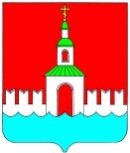 АДМИНИСТРАЦИЯ ЮРЬЕВЕЦКОГОМУНИЦИПАЛЬНОГО РАЙОНАИВАНОВСКОЙ ОБЛАСТИПОСТАНОВЛЕНИЕот  10.12.2013 № 648                                 О внесении изменений в Постановление администрации Юрьевецкого муниципального района от 24.03.2011 года № 132 «Об утверждении административного регламента архивного отдела администрации Юрьевецкого муниципального района Ивановской области по предоставлению муниципальной услуги  «Предоставление документов для исследования в читальном зале архива»В целях приведения Регламента архивного отдела администрации Юрьевецкого муниципального района в соответствии с требованиями действующего законодательства, П о с т а н о в л я е т:1.Внести  изменения в Постановление администрации Юрьевецкого муниципального района от 24.03.2011 года № 132 «Об утверждении административного регламента архивного отдела администрации Юрьевецкого муниципального района Ивановской области по предоставлению муниципальной услуги «Предоставление документов для исследования в читальном зале архива»,      Приложение к Постановлению администрации района № 132 от 24.03.2011 года,  раздел II «Требования к порядку представления муниципальной услуги» изменить: -п.2.1.1 читать в новой редакции: «Официальный сайт администрации Юрьевецкого муниципального района Юрьевец  - официальный. РФ»и дополнить словами:«Время ожидания в очереди при обращении заявителя в архивный отдел администрации района для получения муниципальных услуг не должно превышать 15 минут».Глава  администрации Юрьевецкогомуниципального  района                               			       А.А. Соколов 